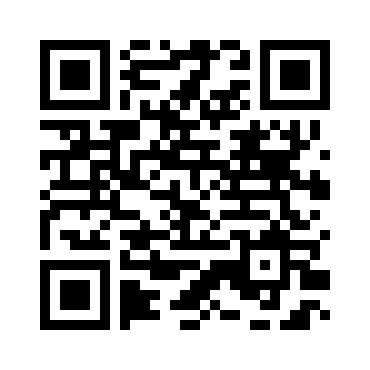 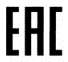 ЕВРАЗИЙСКИЙ ЭКОНОМИЧЕСКИЙ СОЮЗЕВРАЗИЙСКИЙ ЭКОНОМИЧЕСКИЙ СОЮЗЕВРАЗИЙСКИЙ ЭКОНОМИЧЕСКИЙ СОЮЗЕВРАЗИЙСКИЙ ЭКОНОМИЧЕСКИЙ СОЮЗЕВРАЗИЙСКИЙ ЭКОНОМИЧЕСКИЙ СОЮЗЕВРАЗИЙСКИЙ ЭКОНОМИЧЕСКИЙ СОЮЗЕВРАЗИЙСКИЙ ЭКОНОМИЧЕСКИЙ СОЮЗЕВРАЗИЙСКИЙ ЭКОНОМИЧЕСКИЙ СОЮЗЕВРАЗИЙСКИЙ ЭКОНОМИЧЕСКИЙ СОЮЗЕВРАЗИЙСКИЙ ЭКОНОМИЧЕСКИЙ СОЮЗЕВРАЗИЙСКИЙ ЭКОНОМИЧЕСКИЙ СОЮЗЕВРАЗИЙСКИЙ ЭКОНОМИЧЕСКИЙ СОЮЗЕВРАЗИЙСКИЙ ЭКОНОМИЧЕСКИЙ СОЮЗЕВРАЗИЙСКИЙ ЭКОНОМИЧЕСКИЙ СОЮЗЕВРАЗИЙСКИЙ ЭКОНОМИЧЕСКИЙ СОЮЗЕВРАЗИЙСКИЙ ЭКОНОМИЧЕСКИЙ СОЮЗДЕКЛАРАЦИЯ О СООТВЕТСТВИИДЕКЛАРАЦИЯ О СООТВЕТСТВИИДЕКЛАРАЦИЯ О СООТВЕТСТВИИДЕКЛАРАЦИЯ О СООТВЕТСТВИИДЕКЛАРАЦИЯ О СООТВЕТСТВИИДЕКЛАРАЦИЯ О СООТВЕТСТВИИДЕКЛАРАЦИЯ О СООТВЕТСТВИИДЕКЛАРАЦИЯ О СООТВЕТСТВИИДЕКЛАРАЦИЯ О СООТВЕТСТВИИДЕКЛАРАЦИЯ О СООТВЕТСТВИИДЕКЛАРАЦИЯ О СООТВЕТСТВИИДЕКЛАРАЦИЯ О СООТВЕТСТВИИЗаявитель: ОБЩЕСТВО С ОГРАНИЧЕННОЙ ОТВЕТСТВЕННОСТЬЮ "АГРОТРАНСПОРТ", Место нахождения: 422483, Россия, Республика Татарстан, Дрожжановский район, с Нижнее Чекурское, ул. Полевая, д.1, ОГРН: 1121673001735, Номер телефона: +7 8435005062, Адрес электронной почты: office@agro-transport.ruЗаявитель: ОБЩЕСТВО С ОГРАНИЧЕННОЙ ОТВЕТСТВЕННОСТЬЮ "АГРОТРАНСПОРТ", Место нахождения: 422483, Россия, Республика Татарстан, Дрожжановский район, с Нижнее Чекурское, ул. Полевая, д.1, ОГРН: 1121673001735, Номер телефона: +7 8435005062, Адрес электронной почты: office@agro-transport.ruЗаявитель: ОБЩЕСТВО С ОГРАНИЧЕННОЙ ОТВЕТСТВЕННОСТЬЮ "АГРОТРАНСПОРТ", Место нахождения: 422483, Россия, Республика Татарстан, Дрожжановский район, с Нижнее Чекурское, ул. Полевая, д.1, ОГРН: 1121673001735, Номер телефона: +7 8435005062, Адрес электронной почты: office@agro-transport.ruЗаявитель: ОБЩЕСТВО С ОГРАНИЧЕННОЙ ОТВЕТСТВЕННОСТЬЮ "АГРОТРАНСПОРТ", Место нахождения: 422483, Россия, Республика Татарстан, Дрожжановский район, с Нижнее Чекурское, ул. Полевая, д.1, ОГРН: 1121673001735, Номер телефона: +7 8435005062, Адрес электронной почты: office@agro-transport.ruЗаявитель: ОБЩЕСТВО С ОГРАНИЧЕННОЙ ОТВЕТСТВЕННОСТЬЮ "АГРОТРАНСПОРТ", Место нахождения: 422483, Россия, Республика Татарстан, Дрожжановский район, с Нижнее Чекурское, ул. Полевая, д.1, ОГРН: 1121673001735, Номер телефона: +7 8435005062, Адрес электронной почты: office@agro-transport.ruЗаявитель: ОБЩЕСТВО С ОГРАНИЧЕННОЙ ОТВЕТСТВЕННОСТЬЮ "АГРОТРАНСПОРТ", Место нахождения: 422483, Россия, Республика Татарстан, Дрожжановский район, с Нижнее Чекурское, ул. Полевая, д.1, ОГРН: 1121673001735, Номер телефона: +7 8435005062, Адрес электронной почты: office@agro-transport.ruЗаявитель: ОБЩЕСТВО С ОГРАНИЧЕННОЙ ОТВЕТСТВЕННОСТЬЮ "АГРОТРАНСПОРТ", Место нахождения: 422483, Россия, Республика Татарстан, Дрожжановский район, с Нижнее Чекурское, ул. Полевая, д.1, ОГРН: 1121673001735, Номер телефона: +7 8435005062, Адрес электронной почты: office@agro-transport.ruЗаявитель: ОБЩЕСТВО С ОГРАНИЧЕННОЙ ОТВЕТСТВЕННОСТЬЮ "АГРОТРАНСПОРТ", Место нахождения: 422483, Россия, Республика Татарстан, Дрожжановский район, с Нижнее Чекурское, ул. Полевая, д.1, ОГРН: 1121673001735, Номер телефона: +7 8435005062, Адрес электронной почты: office@agro-transport.ruЗаявитель: ОБЩЕСТВО С ОГРАНИЧЕННОЙ ОТВЕТСТВЕННОСТЬЮ "АГРОТРАНСПОРТ", Место нахождения: 422483, Россия, Республика Татарстан, Дрожжановский район, с Нижнее Чекурское, ул. Полевая, д.1, ОГРН: 1121673001735, Номер телефона: +7 8435005062, Адрес электронной почты: office@agro-transport.ruЗаявитель: ОБЩЕСТВО С ОГРАНИЧЕННОЙ ОТВЕТСТВЕННОСТЬЮ "АГРОТРАНСПОРТ", Место нахождения: 422483, Россия, Республика Татарстан, Дрожжановский район, с Нижнее Чекурское, ул. Полевая, д.1, ОГРН: 1121673001735, Номер телефона: +7 8435005062, Адрес электронной почты: office@agro-transport.ruЗаявитель: ОБЩЕСТВО С ОГРАНИЧЕННОЙ ОТВЕТСТВЕННОСТЬЮ "АГРОТРАНСПОРТ", Место нахождения: 422483, Россия, Республика Татарстан, Дрожжановский район, с Нижнее Чекурское, ул. Полевая, д.1, ОГРН: 1121673001735, Номер телефона: +7 8435005062, Адрес электронной почты: office@agro-transport.ruЗаявитель: ОБЩЕСТВО С ОГРАНИЧЕННОЙ ОТВЕТСТВЕННОСТЬЮ "АГРОТРАНСПОРТ", Место нахождения: 422483, Россия, Республика Татарстан, Дрожжановский район, с Нижнее Чекурское, ул. Полевая, д.1, ОГРН: 1121673001735, Номер телефона: +7 8435005062, Адрес электронной почты: office@agro-transport.ruЗаявитель: ОБЩЕСТВО С ОГРАНИЧЕННОЙ ОТВЕТСТВЕННОСТЬЮ "АГРОТРАНСПОРТ", Место нахождения: 422483, Россия, Республика Татарстан, Дрожжановский район, с Нижнее Чекурское, ул. Полевая, д.1, ОГРН: 1121673001735, Номер телефона: +7 8435005062, Адрес электронной почты: office@agro-transport.ruЗаявитель: ОБЩЕСТВО С ОГРАНИЧЕННОЙ ОТВЕТСТВЕННОСТЬЮ "АГРОТРАНСПОРТ", Место нахождения: 422483, Россия, Республика Татарстан, Дрожжановский район, с Нижнее Чекурское, ул. Полевая, д.1, ОГРН: 1121673001735, Номер телефона: +7 8435005062, Адрес электронной почты: office@agro-transport.ruЗаявитель: ОБЩЕСТВО С ОГРАНИЧЕННОЙ ОТВЕТСТВЕННОСТЬЮ "АГРОТРАНСПОРТ", Место нахождения: 422483, Россия, Республика Татарстан, Дрожжановский район, с Нижнее Чекурское, ул. Полевая, д.1, ОГРН: 1121673001735, Номер телефона: +7 8435005062, Адрес электронной почты: office@agro-transport.ruЗаявитель: ОБЩЕСТВО С ОГРАНИЧЕННОЙ ОТВЕТСТВЕННОСТЬЮ "АГРОТРАНСПОРТ", Место нахождения: 422483, Россия, Республика Татарстан, Дрожжановский район, с Нижнее Чекурское, ул. Полевая, д.1, ОГРН: 1121673001735, Номер телефона: +7 8435005062, Адрес электронной почты: office@agro-transport.ruВ лице: Директор Бариев Дамир РашидовичВ лице: Директор Бариев Дамир РашидовичВ лице: Директор Бариев Дамир РашидовичВ лице: Директор Бариев Дамир РашидовичВ лице: Директор Бариев Дамир РашидовичВ лице: Директор Бариев Дамир РашидовичВ лице: Директор Бариев Дамир РашидовичВ лице: Директор Бариев Дамир РашидовичВ лице: Директор Бариев Дамир РашидовичВ лице: Директор Бариев Дамир РашидовичВ лице: Директор Бариев Дамир РашидовичВ лице: Директор Бариев Дамир РашидовичВ лице: Директор Бариев Дамир РашидовичВ лице: Директор Бариев Дамир РашидовичВ лице: Директор Бариев Дамир РашидовичВ лице: Директор Бариев Дамир Рашидовичзаявляет, что   Ягоды свежие: смородина черная, смородина красная, смородина белая. , Упакована в потребительскую упаковку из полимерных и комбинированных материалов, формованного бумажного волокна от 100 грамм до 1000 грамм, в транспортную упаковку из гофрированного картона от 1 килограмма до 10 килограммов.
Изготовитель: ОБЩЕСТВО С ОГРАНИЧЕННОЙ ОТВЕТСТВЕННОСТЬЮ "АГРОТРАНСПОРТ", Место нахождения: 422483, Россия, Республика Татарстан, Дрожжановский район, с Нижнее Чекурское, ул. Полевая, д.1, Адрес места осуществления деятельности по изготовлению продукции: 422483, Россия, Республика Татарстан, Дрожжановский район, с Нижнее Чекурское, ул. Полевая, д.1
Документ, в соответствии с которым изготовлена продукция: Продукция изготовлена в соответствии с с ГОСТ 6829-2015 «Смородина черная свежая. Технические условия»  ГОСТ 33954-2016 «Смородина красная и белая свежая. Технические условия»
Коды ТН ВЭД ЕАЭС: 0810301000; 0810303000; 0810309000
Серийный выпуск, заявляет, что   Ягоды свежие: смородина черная, смородина красная, смородина белая. , Упакована в потребительскую упаковку из полимерных и комбинированных материалов, формованного бумажного волокна от 100 грамм до 1000 грамм, в транспортную упаковку из гофрированного картона от 1 килограмма до 10 килограммов.
Изготовитель: ОБЩЕСТВО С ОГРАНИЧЕННОЙ ОТВЕТСТВЕННОСТЬЮ "АГРОТРАНСПОРТ", Место нахождения: 422483, Россия, Республика Татарстан, Дрожжановский район, с Нижнее Чекурское, ул. Полевая, д.1, Адрес места осуществления деятельности по изготовлению продукции: 422483, Россия, Республика Татарстан, Дрожжановский район, с Нижнее Чекурское, ул. Полевая, д.1
Документ, в соответствии с которым изготовлена продукция: Продукция изготовлена в соответствии с с ГОСТ 6829-2015 «Смородина черная свежая. Технические условия»  ГОСТ 33954-2016 «Смородина красная и белая свежая. Технические условия»
Коды ТН ВЭД ЕАЭС: 0810301000; 0810303000; 0810309000
Серийный выпуск, заявляет, что   Ягоды свежие: смородина черная, смородина красная, смородина белая. , Упакована в потребительскую упаковку из полимерных и комбинированных материалов, формованного бумажного волокна от 100 грамм до 1000 грамм, в транспортную упаковку из гофрированного картона от 1 килограмма до 10 килограммов.
Изготовитель: ОБЩЕСТВО С ОГРАНИЧЕННОЙ ОТВЕТСТВЕННОСТЬЮ "АГРОТРАНСПОРТ", Место нахождения: 422483, Россия, Республика Татарстан, Дрожжановский район, с Нижнее Чекурское, ул. Полевая, д.1, Адрес места осуществления деятельности по изготовлению продукции: 422483, Россия, Республика Татарстан, Дрожжановский район, с Нижнее Чекурское, ул. Полевая, д.1
Документ, в соответствии с которым изготовлена продукция: Продукция изготовлена в соответствии с с ГОСТ 6829-2015 «Смородина черная свежая. Технические условия»  ГОСТ 33954-2016 «Смородина красная и белая свежая. Технические условия»
Коды ТН ВЭД ЕАЭС: 0810301000; 0810303000; 0810309000
Серийный выпуск, заявляет, что   Ягоды свежие: смородина черная, смородина красная, смородина белая. , Упакована в потребительскую упаковку из полимерных и комбинированных материалов, формованного бумажного волокна от 100 грамм до 1000 грамм, в транспортную упаковку из гофрированного картона от 1 килограмма до 10 килограммов.
Изготовитель: ОБЩЕСТВО С ОГРАНИЧЕННОЙ ОТВЕТСТВЕННОСТЬЮ "АГРОТРАНСПОРТ", Место нахождения: 422483, Россия, Республика Татарстан, Дрожжановский район, с Нижнее Чекурское, ул. Полевая, д.1, Адрес места осуществления деятельности по изготовлению продукции: 422483, Россия, Республика Татарстан, Дрожжановский район, с Нижнее Чекурское, ул. Полевая, д.1
Документ, в соответствии с которым изготовлена продукция: Продукция изготовлена в соответствии с с ГОСТ 6829-2015 «Смородина черная свежая. Технические условия»  ГОСТ 33954-2016 «Смородина красная и белая свежая. Технические условия»
Коды ТН ВЭД ЕАЭС: 0810301000; 0810303000; 0810309000
Серийный выпуск, заявляет, что   Ягоды свежие: смородина черная, смородина красная, смородина белая. , Упакована в потребительскую упаковку из полимерных и комбинированных материалов, формованного бумажного волокна от 100 грамм до 1000 грамм, в транспортную упаковку из гофрированного картона от 1 килограмма до 10 килограммов.
Изготовитель: ОБЩЕСТВО С ОГРАНИЧЕННОЙ ОТВЕТСТВЕННОСТЬЮ "АГРОТРАНСПОРТ", Место нахождения: 422483, Россия, Республика Татарстан, Дрожжановский район, с Нижнее Чекурское, ул. Полевая, д.1, Адрес места осуществления деятельности по изготовлению продукции: 422483, Россия, Республика Татарстан, Дрожжановский район, с Нижнее Чекурское, ул. Полевая, д.1
Документ, в соответствии с которым изготовлена продукция: Продукция изготовлена в соответствии с с ГОСТ 6829-2015 «Смородина черная свежая. Технические условия»  ГОСТ 33954-2016 «Смородина красная и белая свежая. Технические условия»
Коды ТН ВЭД ЕАЭС: 0810301000; 0810303000; 0810309000
Серийный выпуск, заявляет, что   Ягоды свежие: смородина черная, смородина красная, смородина белая. , Упакована в потребительскую упаковку из полимерных и комбинированных материалов, формованного бумажного волокна от 100 грамм до 1000 грамм, в транспортную упаковку из гофрированного картона от 1 килограмма до 10 килограммов.
Изготовитель: ОБЩЕСТВО С ОГРАНИЧЕННОЙ ОТВЕТСТВЕННОСТЬЮ "АГРОТРАНСПОРТ", Место нахождения: 422483, Россия, Республика Татарстан, Дрожжановский район, с Нижнее Чекурское, ул. Полевая, д.1, Адрес места осуществления деятельности по изготовлению продукции: 422483, Россия, Республика Татарстан, Дрожжановский район, с Нижнее Чекурское, ул. Полевая, д.1
Документ, в соответствии с которым изготовлена продукция: Продукция изготовлена в соответствии с с ГОСТ 6829-2015 «Смородина черная свежая. Технические условия»  ГОСТ 33954-2016 «Смородина красная и белая свежая. Технические условия»
Коды ТН ВЭД ЕАЭС: 0810301000; 0810303000; 0810309000
Серийный выпуск, заявляет, что   Ягоды свежие: смородина черная, смородина красная, смородина белая. , Упакована в потребительскую упаковку из полимерных и комбинированных материалов, формованного бумажного волокна от 100 грамм до 1000 грамм, в транспортную упаковку из гофрированного картона от 1 килограмма до 10 килограммов.
Изготовитель: ОБЩЕСТВО С ОГРАНИЧЕННОЙ ОТВЕТСТВЕННОСТЬЮ "АГРОТРАНСПОРТ", Место нахождения: 422483, Россия, Республика Татарстан, Дрожжановский район, с Нижнее Чекурское, ул. Полевая, д.1, Адрес места осуществления деятельности по изготовлению продукции: 422483, Россия, Республика Татарстан, Дрожжановский район, с Нижнее Чекурское, ул. Полевая, д.1
Документ, в соответствии с которым изготовлена продукция: Продукция изготовлена в соответствии с с ГОСТ 6829-2015 «Смородина черная свежая. Технические условия»  ГОСТ 33954-2016 «Смородина красная и белая свежая. Технические условия»
Коды ТН ВЭД ЕАЭС: 0810301000; 0810303000; 0810309000
Серийный выпуск, заявляет, что   Ягоды свежие: смородина черная, смородина красная, смородина белая. , Упакована в потребительскую упаковку из полимерных и комбинированных материалов, формованного бумажного волокна от 100 грамм до 1000 грамм, в транспортную упаковку из гофрированного картона от 1 килограмма до 10 килограммов.
Изготовитель: ОБЩЕСТВО С ОГРАНИЧЕННОЙ ОТВЕТСТВЕННОСТЬЮ "АГРОТРАНСПОРТ", Место нахождения: 422483, Россия, Республика Татарстан, Дрожжановский район, с Нижнее Чекурское, ул. Полевая, д.1, Адрес места осуществления деятельности по изготовлению продукции: 422483, Россия, Республика Татарстан, Дрожжановский район, с Нижнее Чекурское, ул. Полевая, д.1
Документ, в соответствии с которым изготовлена продукция: Продукция изготовлена в соответствии с с ГОСТ 6829-2015 «Смородина черная свежая. Технические условия»  ГОСТ 33954-2016 «Смородина красная и белая свежая. Технические условия»
Коды ТН ВЭД ЕАЭС: 0810301000; 0810303000; 0810309000
Серийный выпуск, заявляет, что   Ягоды свежие: смородина черная, смородина красная, смородина белая. , Упакована в потребительскую упаковку из полимерных и комбинированных материалов, формованного бумажного волокна от 100 грамм до 1000 грамм, в транспортную упаковку из гофрированного картона от 1 килограмма до 10 килограммов.
Изготовитель: ОБЩЕСТВО С ОГРАНИЧЕННОЙ ОТВЕТСТВЕННОСТЬЮ "АГРОТРАНСПОРТ", Место нахождения: 422483, Россия, Республика Татарстан, Дрожжановский район, с Нижнее Чекурское, ул. Полевая, д.1, Адрес места осуществления деятельности по изготовлению продукции: 422483, Россия, Республика Татарстан, Дрожжановский район, с Нижнее Чекурское, ул. Полевая, д.1
Документ, в соответствии с которым изготовлена продукция: Продукция изготовлена в соответствии с с ГОСТ 6829-2015 «Смородина черная свежая. Технические условия»  ГОСТ 33954-2016 «Смородина красная и белая свежая. Технические условия»
Коды ТН ВЭД ЕАЭС: 0810301000; 0810303000; 0810309000
Серийный выпуск, заявляет, что   Ягоды свежие: смородина черная, смородина красная, смородина белая. , Упакована в потребительскую упаковку из полимерных и комбинированных материалов, формованного бумажного волокна от 100 грамм до 1000 грамм, в транспортную упаковку из гофрированного картона от 1 килограмма до 10 килограммов.
Изготовитель: ОБЩЕСТВО С ОГРАНИЧЕННОЙ ОТВЕТСТВЕННОСТЬЮ "АГРОТРАНСПОРТ", Место нахождения: 422483, Россия, Республика Татарстан, Дрожжановский район, с Нижнее Чекурское, ул. Полевая, д.1, Адрес места осуществления деятельности по изготовлению продукции: 422483, Россия, Республика Татарстан, Дрожжановский район, с Нижнее Чекурское, ул. Полевая, д.1
Документ, в соответствии с которым изготовлена продукция: Продукция изготовлена в соответствии с с ГОСТ 6829-2015 «Смородина черная свежая. Технические условия»  ГОСТ 33954-2016 «Смородина красная и белая свежая. Технические условия»
Коды ТН ВЭД ЕАЭС: 0810301000; 0810303000; 0810309000
Серийный выпуск, заявляет, что   Ягоды свежие: смородина черная, смородина красная, смородина белая. , Упакована в потребительскую упаковку из полимерных и комбинированных материалов, формованного бумажного волокна от 100 грамм до 1000 грамм, в транспортную упаковку из гофрированного картона от 1 килограмма до 10 килограммов.
Изготовитель: ОБЩЕСТВО С ОГРАНИЧЕННОЙ ОТВЕТСТВЕННОСТЬЮ "АГРОТРАНСПОРТ", Место нахождения: 422483, Россия, Республика Татарстан, Дрожжановский район, с Нижнее Чекурское, ул. Полевая, д.1, Адрес места осуществления деятельности по изготовлению продукции: 422483, Россия, Республика Татарстан, Дрожжановский район, с Нижнее Чекурское, ул. Полевая, д.1
Документ, в соответствии с которым изготовлена продукция: Продукция изготовлена в соответствии с с ГОСТ 6829-2015 «Смородина черная свежая. Технические условия»  ГОСТ 33954-2016 «Смородина красная и белая свежая. Технические условия»
Коды ТН ВЭД ЕАЭС: 0810301000; 0810303000; 0810309000
Серийный выпуск, заявляет, что   Ягоды свежие: смородина черная, смородина красная, смородина белая. , Упакована в потребительскую упаковку из полимерных и комбинированных материалов, формованного бумажного волокна от 100 грамм до 1000 грамм, в транспортную упаковку из гофрированного картона от 1 килограмма до 10 килограммов.
Изготовитель: ОБЩЕСТВО С ОГРАНИЧЕННОЙ ОТВЕТСТВЕННОСТЬЮ "АГРОТРАНСПОРТ", Место нахождения: 422483, Россия, Республика Татарстан, Дрожжановский район, с Нижнее Чекурское, ул. Полевая, д.1, Адрес места осуществления деятельности по изготовлению продукции: 422483, Россия, Республика Татарстан, Дрожжановский район, с Нижнее Чекурское, ул. Полевая, д.1
Документ, в соответствии с которым изготовлена продукция: Продукция изготовлена в соответствии с с ГОСТ 6829-2015 «Смородина черная свежая. Технические условия»  ГОСТ 33954-2016 «Смородина красная и белая свежая. Технические условия»
Коды ТН ВЭД ЕАЭС: 0810301000; 0810303000; 0810309000
Серийный выпуск, заявляет, что   Ягоды свежие: смородина черная, смородина красная, смородина белая. , Упакована в потребительскую упаковку из полимерных и комбинированных материалов, формованного бумажного волокна от 100 грамм до 1000 грамм, в транспортную упаковку из гофрированного картона от 1 килограмма до 10 килограммов.
Изготовитель: ОБЩЕСТВО С ОГРАНИЧЕННОЙ ОТВЕТСТВЕННОСТЬЮ "АГРОТРАНСПОРТ", Место нахождения: 422483, Россия, Республика Татарстан, Дрожжановский район, с Нижнее Чекурское, ул. Полевая, д.1, Адрес места осуществления деятельности по изготовлению продукции: 422483, Россия, Республика Татарстан, Дрожжановский район, с Нижнее Чекурское, ул. Полевая, д.1
Документ, в соответствии с которым изготовлена продукция: Продукция изготовлена в соответствии с с ГОСТ 6829-2015 «Смородина черная свежая. Технические условия»  ГОСТ 33954-2016 «Смородина красная и белая свежая. Технические условия»
Коды ТН ВЭД ЕАЭС: 0810301000; 0810303000; 0810309000
Серийный выпуск, заявляет, что   Ягоды свежие: смородина черная, смородина красная, смородина белая. , Упакована в потребительскую упаковку из полимерных и комбинированных материалов, формованного бумажного волокна от 100 грамм до 1000 грамм, в транспортную упаковку из гофрированного картона от 1 килограмма до 10 килограммов.
Изготовитель: ОБЩЕСТВО С ОГРАНИЧЕННОЙ ОТВЕТСТВЕННОСТЬЮ "АГРОТРАНСПОРТ", Место нахождения: 422483, Россия, Республика Татарстан, Дрожжановский район, с Нижнее Чекурское, ул. Полевая, д.1, Адрес места осуществления деятельности по изготовлению продукции: 422483, Россия, Республика Татарстан, Дрожжановский район, с Нижнее Чекурское, ул. Полевая, д.1
Документ, в соответствии с которым изготовлена продукция: Продукция изготовлена в соответствии с с ГОСТ 6829-2015 «Смородина черная свежая. Технические условия»  ГОСТ 33954-2016 «Смородина красная и белая свежая. Технические условия»
Коды ТН ВЭД ЕАЭС: 0810301000; 0810303000; 0810309000
Серийный выпуск, заявляет, что   Ягоды свежие: смородина черная, смородина красная, смородина белая. , Упакована в потребительскую упаковку из полимерных и комбинированных материалов, формованного бумажного волокна от 100 грамм до 1000 грамм, в транспортную упаковку из гофрированного картона от 1 килограмма до 10 килограммов.
Изготовитель: ОБЩЕСТВО С ОГРАНИЧЕННОЙ ОТВЕТСТВЕННОСТЬЮ "АГРОТРАНСПОРТ", Место нахождения: 422483, Россия, Республика Татарстан, Дрожжановский район, с Нижнее Чекурское, ул. Полевая, д.1, Адрес места осуществления деятельности по изготовлению продукции: 422483, Россия, Республика Татарстан, Дрожжановский район, с Нижнее Чекурское, ул. Полевая, д.1
Документ, в соответствии с которым изготовлена продукция: Продукция изготовлена в соответствии с с ГОСТ 6829-2015 «Смородина черная свежая. Технические условия»  ГОСТ 33954-2016 «Смородина красная и белая свежая. Технические условия»
Коды ТН ВЭД ЕАЭС: 0810301000; 0810303000; 0810309000
Серийный выпуск, заявляет, что   Ягоды свежие: смородина черная, смородина красная, смородина белая. , Упакована в потребительскую упаковку из полимерных и комбинированных материалов, формованного бумажного волокна от 100 грамм до 1000 грамм, в транспортную упаковку из гофрированного картона от 1 килограмма до 10 килограммов.
Изготовитель: ОБЩЕСТВО С ОГРАНИЧЕННОЙ ОТВЕТСТВЕННОСТЬЮ "АГРОТРАНСПОРТ", Место нахождения: 422483, Россия, Республика Татарстан, Дрожжановский район, с Нижнее Чекурское, ул. Полевая, д.1, Адрес места осуществления деятельности по изготовлению продукции: 422483, Россия, Республика Татарстан, Дрожжановский район, с Нижнее Чекурское, ул. Полевая, д.1
Документ, в соответствии с которым изготовлена продукция: Продукция изготовлена в соответствии с с ГОСТ 6829-2015 «Смородина черная свежая. Технические условия»  ГОСТ 33954-2016 «Смородина красная и белая свежая. Технические условия»
Коды ТН ВЭД ЕАЭС: 0810301000; 0810303000; 0810309000
Серийный выпуск, Соответствует требованиям   ТР ТС 021/2011 О безопасности пищевой продукции; ТР ТС 022/2011 Пищевая продукция в части ее маркировкиСоответствует требованиям   ТР ТС 021/2011 О безопасности пищевой продукции; ТР ТС 022/2011 Пищевая продукция в части ее маркировкиСоответствует требованиям   ТР ТС 021/2011 О безопасности пищевой продукции; ТР ТС 022/2011 Пищевая продукция в части ее маркировкиСоответствует требованиям   ТР ТС 021/2011 О безопасности пищевой продукции; ТР ТС 022/2011 Пищевая продукция в части ее маркировкиСоответствует требованиям   ТР ТС 021/2011 О безопасности пищевой продукции; ТР ТС 022/2011 Пищевая продукция в части ее маркировкиСоответствует требованиям   ТР ТС 021/2011 О безопасности пищевой продукции; ТР ТС 022/2011 Пищевая продукция в части ее маркировкиСоответствует требованиям   ТР ТС 021/2011 О безопасности пищевой продукции; ТР ТС 022/2011 Пищевая продукция в части ее маркировкиСоответствует требованиям   ТР ТС 021/2011 О безопасности пищевой продукции; ТР ТС 022/2011 Пищевая продукция в части ее маркировкиСоответствует требованиям   ТР ТС 021/2011 О безопасности пищевой продукции; ТР ТС 022/2011 Пищевая продукция в части ее маркировкиСоответствует требованиям   ТР ТС 021/2011 О безопасности пищевой продукции; ТР ТС 022/2011 Пищевая продукция в части ее маркировкиСоответствует требованиям   ТР ТС 021/2011 О безопасности пищевой продукции; ТР ТС 022/2011 Пищевая продукция в части ее маркировкиСоответствует требованиям   ТР ТС 021/2011 О безопасности пищевой продукции; ТР ТС 022/2011 Пищевая продукция в части ее маркировкиСоответствует требованиям   ТР ТС 021/2011 О безопасности пищевой продукции; ТР ТС 022/2011 Пищевая продукция в части ее маркировкиСоответствует требованиям   ТР ТС 021/2011 О безопасности пищевой продукции; ТР ТС 022/2011 Пищевая продукция в части ее маркировкиСоответствует требованиям   ТР ТС 021/2011 О безопасности пищевой продукции; ТР ТС 022/2011 Пищевая продукция в части ее маркировкиСоответствует требованиям   ТР ТС 021/2011 О безопасности пищевой продукции; ТР ТС 022/2011 Пищевая продукция в части ее маркировкиДекларация о соответствии принята на основании протокола ИЛФОБОС-1407-2022/2100 выдан 14.07.2022  испытательной лабораторией "Испытательная лаборатория Общество с Ограниченной Ответственностью "ФОБОС", аттестат аккредитации  № ST.RU.0001.А0003320"; Схема декларирования: 1д; Декларация о соответствии принята на основании протокола ИЛФОБОС-1407-2022/2100 выдан 14.07.2022  испытательной лабораторией "Испытательная лаборатория Общество с Ограниченной Ответственностью "ФОБОС", аттестат аккредитации  № ST.RU.0001.А0003320"; Схема декларирования: 1д; Декларация о соответствии принята на основании протокола ИЛФОБОС-1407-2022/2100 выдан 14.07.2022  испытательной лабораторией "Испытательная лаборатория Общество с Ограниченной Ответственностью "ФОБОС", аттестат аккредитации  № ST.RU.0001.А0003320"; Схема декларирования: 1д; Декларация о соответствии принята на основании протокола ИЛФОБОС-1407-2022/2100 выдан 14.07.2022  испытательной лабораторией "Испытательная лаборатория Общество с Ограниченной Ответственностью "ФОБОС", аттестат аккредитации  № ST.RU.0001.А0003320"; Схема декларирования: 1д; Декларация о соответствии принята на основании протокола ИЛФОБОС-1407-2022/2100 выдан 14.07.2022  испытательной лабораторией "Испытательная лаборатория Общество с Ограниченной Ответственностью "ФОБОС", аттестат аккредитации  № ST.RU.0001.А0003320"; Схема декларирования: 1д; Декларация о соответствии принята на основании протокола ИЛФОБОС-1407-2022/2100 выдан 14.07.2022  испытательной лабораторией "Испытательная лаборатория Общество с Ограниченной Ответственностью "ФОБОС", аттестат аккредитации  № ST.RU.0001.А0003320"; Схема декларирования: 1д; Декларация о соответствии принята на основании протокола ИЛФОБОС-1407-2022/2100 выдан 14.07.2022  испытательной лабораторией "Испытательная лаборатория Общество с Ограниченной Ответственностью "ФОБОС", аттестат аккредитации  № ST.RU.0001.А0003320"; Схема декларирования: 1д; Декларация о соответствии принята на основании протокола ИЛФОБОС-1407-2022/2100 выдан 14.07.2022  испытательной лабораторией "Испытательная лаборатория Общество с Ограниченной Ответственностью "ФОБОС", аттестат аккредитации  № ST.RU.0001.А0003320"; Схема декларирования: 1д; Декларация о соответствии принята на основании протокола ИЛФОБОС-1407-2022/2100 выдан 14.07.2022  испытательной лабораторией "Испытательная лаборатория Общество с Ограниченной Ответственностью "ФОБОС", аттестат аккредитации  № ST.RU.0001.А0003320"; Схема декларирования: 1д; Декларация о соответствии принята на основании протокола ИЛФОБОС-1407-2022/2100 выдан 14.07.2022  испытательной лабораторией "Испытательная лаборатория Общество с Ограниченной Ответственностью "ФОБОС", аттестат аккредитации  № ST.RU.0001.А0003320"; Схема декларирования: 1д; Декларация о соответствии принята на основании протокола ИЛФОБОС-1407-2022/2100 выдан 14.07.2022  испытательной лабораторией "Испытательная лаборатория Общество с Ограниченной Ответственностью "ФОБОС", аттестат аккредитации  № ST.RU.0001.А0003320"; Схема декларирования: 1д; Декларация о соответствии принята на основании протокола ИЛФОБОС-1407-2022/2100 выдан 14.07.2022  испытательной лабораторией "Испытательная лаборатория Общество с Ограниченной Ответственностью "ФОБОС", аттестат аккредитации  № ST.RU.0001.А0003320"; Схема декларирования: 1д; Декларация о соответствии принята на основании протокола ИЛФОБОС-1407-2022/2100 выдан 14.07.2022  испытательной лабораторией "Испытательная лаборатория Общество с Ограниченной Ответственностью "ФОБОС", аттестат аккредитации  № ST.RU.0001.А0003320"; Схема декларирования: 1д; Декларация о соответствии принята на основании протокола ИЛФОБОС-1407-2022/2100 выдан 14.07.2022  испытательной лабораторией "Испытательная лаборатория Общество с Ограниченной Ответственностью "ФОБОС", аттестат аккредитации  № ST.RU.0001.А0003320"; Схема декларирования: 1д; Декларация о соответствии принята на основании протокола ИЛФОБОС-1407-2022/2100 выдан 14.07.2022  испытательной лабораторией "Испытательная лаборатория Общество с Ограниченной Ответственностью "ФОБОС", аттестат аккредитации  № ST.RU.0001.А0003320"; Схема декларирования: 1д; Декларация о соответствии принята на основании протокола ИЛФОБОС-1407-2022/2100 выдан 14.07.2022  испытательной лабораторией "Испытательная лаборатория Общество с Ограниченной Ответственностью "ФОБОС", аттестат аккредитации  № ST.RU.0001.А0003320"; Схема декларирования: 1д; Дополнительная информация Дополнительная информация Дополнительная информация Дополнительная информация Дополнительная информация Дополнительная информация Дополнительная информация Дополнительная информация Дополнительная информация Дополнительная информация Дополнительная информация Дополнительная информация Дополнительная информация Дополнительная информация Дополнительная информация Дополнительная информация Декларация о соответствии действительна с даты регистрации по 17.07.2025 включительноДекларация о соответствии действительна с даты регистрации по 17.07.2025 включительноДекларация о соответствии действительна с даты регистрации по 17.07.2025 включительноДекларация о соответствии действительна с даты регистрации по 17.07.2025 включительноДекларация о соответствии действительна с даты регистрации по 17.07.2025 включительноДекларация о соответствии действительна с даты регистрации по 17.07.2025 включительноДекларация о соответствии действительна с даты регистрации по 17.07.2025 включительноДекларация о соответствии действительна с даты регистрации по 17.07.2025 включительноДекларация о соответствии действительна с даты регистрации по 17.07.2025 включительноДекларация о соответствии действительна с даты регистрации по 17.07.2025 включительноДекларация о соответствии действительна с даты регистрации по 17.07.2025 включительноДекларация о соответствии действительна с даты регистрации по 17.07.2025 включительноДекларация о соответствии действительна с даты регистрации по 17.07.2025 включительноДекларация о соответствии действительна с даты регистрации по 17.07.2025 включительноДекларация о соответствии действительна с даты регистрации по 17.07.2025 включительноМ.П.М.П.Бариев Дамир РашидовичБариев Дамир РашидовичБариев Дамир РашидовичБариев Дамир РашидовичБариев Дамир Рашидович(подпись)(подпись)(подпись)(подпись)(подпись)М.П.(Ф. И. О. заявителя)(Ф. И. О. заявителя)(Ф. И. О. заявителя)(Ф. И. О. заявителя)(Ф. И. О. заявителя)Регистрационный номер декларации о соответствии:Регистрационный номер декларации о соответствии:Регистрационный номер декларации о соответствии:Регистрационный номер декларации о соответствии:Регистрационный номер декларации о соответствии:Регистрационный номер декларации о соответствии:Регистрационный номер декларации о соответствии:Регистрационный номер декларации о соответствии:Регистрационный номер декларации о соответствии:Регистрационный номер декларации о соответствии:ЕАЭС N RU Д-RU.РА04.В.95963/22ЕАЭС N RU Д-RU.РА04.В.95963/22ЕАЭС N RU Д-RU.РА04.В.95963/22ЕАЭС N RU Д-RU.РА04.В.95963/22ЕАЭС N RU Д-RU.РА04.В.95963/22ЕАЭС N RU Д-RU.РА04.В.95963/22Дата регистрации декларации о соответствии:Дата регистрации декларации о соответствии:Дата регистрации декларации о соответствии:Дата регистрации декларации о соответствии:Дата регистрации декларации о соответствии:Дата регистрации декларации о соответствии:Дата регистрации декларации о соответствии:Дата регистрации декларации о соответствии:Дата регистрации декларации о соответствии:Дата регистрации декларации о соответствии:19.07.202219.07.202219.07.202219.07.202219.07.202219.07.2022